Bild: lavandula angustifolia,wikipedia.de, Sten Porse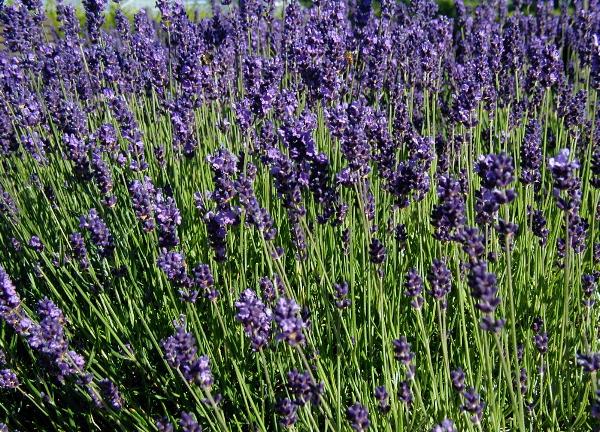 
Liebe Freunde der Heilpflanzen!Unsere nächste C4 - Pflanzenverreibung steht an:     der LavendelDas Leben schickt uns immer wieder Impulse, Erlebnisse und neue Erfahrungen an denen wir Menschen und unsere Seele wachsen sollen.Oft waren diese Erfahrungen in der Vergangenheit sehr schmerzhaft. Das heißt wir haben durch erlebtes Leid gelernt  Dinge anders zu tun, sind stärker und reifer  geworden, haben unser Leben verändert.Inzwischen ist eine neue Zeit angebrochen – das Wassermannzeitalter.Keiner muss mehr leiden oder Schmerzen haben um sich weiterzuentwickeln.Im Gegenteil - der Mensch ist nun der Erschaffer seiner ihn umgegebenden Welt  und trägt die volle Verantwortung für sein Leben.Diese neue Herangehensweise ermöglicht jedem Menschen ein Leben in Freude, Glück und Liebe zu führen.Das Wirkungsspektrum des  Lavendels umfasst:- „ Das Leben ist ein Spiel, dass man nur gewinnen kann“-  Maxime des Wassermannzeitalters:  Wachstum aus Freude und Lust an der eigenen  Weiterentwicklung- Erweiterung des menschlichen Bewusstseins  und  damit eine Öffnung für neue positive Ideen und Impulse- Wirkung als Wachstums- und Bewusstseinsturbo, Beseitigung von Wachstumshemmern- Verbesserung und Entwicklung der eigenen Intuition und Reinigung der Aura auf allen Ebenen ( energetisch, emotional, mental)- unternehmerisches Wachstum über die eigene Seele  ( aus der Seele heraus werden Impulse umgesetzt)- innere Klarheit und Fokussierung auf den eigenen Wachstumsweg ohne Bremsen- ermöglicht mit der Zeit ein Leben, wie in der Provence:    Genuss, Lebensfreude, Farben, Licht, Wärme, Weite, schöne Düfte, usw.- Entfaltung des vollen menschlichen Potentials- der Lavendel lässt uns immer eine Stufe höher über  uns hinaus wachsen- Loslösung krankhafter Bindungen zu Personen und Kollektivsystemen  und von Menschen, die das eigene Wachstum behindernWir werden zusammen den Lavendel verreiben und die Wirkung dieser Heilpflanze kennenlernen.Die Verreibung löst bestehende Blockaden und macht frei für eine wirkungsvolle und nachhaltige persönliche Weiterentwicklung bei den oben genannten Themen.Veranstaltungsort:Heilpraxis-Pankow, Binzstrasse 19, 13189 Berlin02.Februar   von  11 –  ca. 16 UhrKosten:  80,- EuroEine Anmeldung ist unbedingt erforderlich unter:Michael Schwarz						Ulrike LangePsych. Heilpraktiker						PersönlichkeitsberatungTel. 01578-3573095						Tel. 0177-5532828heilpraxis-pankow@gmx.de					ulrikelange@gmx.deHerzliche Grüße an euch alle!